Занятие №4Тема:  «Как заплатить за электричество»Цель: Формирование умения воспитанников самостоятельно оплатить счёт  за электричество.Демонстрационный материал:Карточки с изображением счётчиков, образец квитанции.Индивидуальные карточки с заданиями.Вводная беседа:Нет  необходимости  объяснять  вам значение  электричествадля обеспечения нормальной жизнедеятельности каждого человека. Небудет  преувеличением  сказать,  что  сегодня  оно  является  такой  же  еёсоставной частью, как вода, тепло, пища. И если в доме погас свет, вы чувствуете себя некомфортно.Долгий и трудный путь проходит электричество прежде, чем попасть внаш  дом.  Выработанное  из  топлива  на  электростанции,  онопутешествует  через  трансформаторные  и  коммутационные  подстанции,через тысячи километров линий, укреплённых на десятках тысяч опор.Электричество  сегодня  –  это  совершенная  технология,  надёжное  икачественное  электроснабжение,  забота  о  потребителе  и  егообслуживание.Однако, это ещё не всё. Конечное звено в электрической цепочке – этоэлектрооборудование нашего дома. А оно, как и всякое другое, требуетнекоторых  знаний  для  его  правильной  эксплуатации.  Поэтому  мыдолжны знать как с ним обращаться.Показ картинки с изображением электрического счётчика.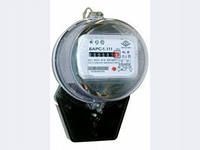 -Как вы думаете для чего он нужен? (ответы детей)-Счётчик электроэнергии предназначен  для  измерения  потреблённойэлектроэнергии,  которую  необходимо  своевременно  оплатить.  Он может  быть  установлен  в квартире  или  на  лестничной  площадке  на  коллективном  щитке  учёта.Если  счётчик  установлен  в  квартире,  то  владелец  должен  обеспечитьего  сохранность  в  исправном  состоянии:  оберегать  от  ударов  исотрясений,  не  загромождать  подход  к  нему,  обеспечить  возможностьудобной  замены  и  снятия  показаний.  Нельзя  переносить  счётчик  безсогласования с энергонадзором –организацией которая  оjjЕсли  вы  заметите  признаки  неисправности  счётчика  (например,  дисксчётчика  не  вращается  при  наличии  нагрузки  или  вращается  при  еёотсутствии),  необходимо  немедленно  вызвать  представителяэнергонадзора.Для учёта расхода электроэнергии и начисления оплаты за её использование необходимо ежемесячно снимать показания счетчиков электроэнергии. Согласно правилам предоставления коммунальных услуг, граждане имеют право снимать показания с собственного счётчика самостоятельно.Снимая показания со счётчика самостоятельно, необходимо списывать все цифры, которые вы видите — от первой до последней цифры в ряду. В стандартных счётчиках один полный оборот, который совершается счётным механизмом, соответствует десяти тысячам киловатт в час. Поэтому для того, чтобы узнать сумму оплаты за израсходованную электроэнергию (в большинстве случаев расчетный период равен одному месяцу), необходимо узнать расход электроэнергии за месяц (путём вычитания показаний месячной давности от цифр, полученных в конце расчетного периода), а затем умножить получившуюся в итоге сумму на тариф. 
Тариф — система ставок платы (платёж) за различные производственные и непроизводственные услуги, предоставляемые компаниями, организациями, фирмами и учреждениями. К категории тарифов относят также системы ставок оплаты труда. 
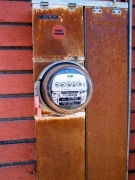 Рассчитывать стоимость электроэнергии, потребленной за месяц, должен сам хозяин дома или квартиры, отталкиваясь от показаний счетчика. Для того, кто совершает такой расчет регулярно, процедура эта никакого затруднения не вызывает, но производя подсчеты впервые, можно столкнуться с теми или иными затруднениями.Вам понадобится-квитанция оплаты услуг по снабжению электроэнергией;
-текущие показания счетчика ("конечный показатель");
-показания счетчика на момент оплаты электроэнергии в прошлом месяце ("начальный показатель");
-размер тарифа на оплату электроэнергии в текущем месяце.Практическое задание:Демонстрационный материал: карточка с изображением счётчиков с разницей в показаниях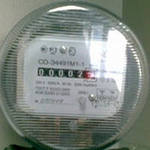 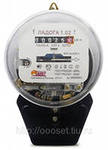 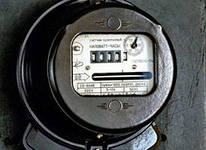 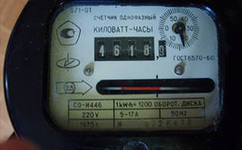 -Давайте посчитаем сколько израсходовано киловатт?Пример 1. Конечные показания счётчика – 5124. Начальные показания счётчика – 4975. Расход электроэнергии составит:  5124 – 4975 = 149 киловатт-часов.Пример 2. Конечные показания счётчика – 0047. Начальные показания счётчика - 9950Расход электроэнергии составит: 10047 – 9950 = 97 киловатт-часов.Теперь нужно сосчитать сколько это стоит .Например тариф за 1киловатт-час-2 рубля.Значит: 149 киловатт-часов умножаем на 2 рубля = 298 рублей97 киловатт-часов умножаем на 2 рубля = 194 рубля.Раздаются индивидуальные карточки с заданиями :1.снять показания счётчика2.расчитать стоимость потраченной электроэнергии.Проверка заданий-Молодцы! Но это ещё не всё, теперь мы должны с вами заполнить квитанции об оплате электроэнергии.Демонстрация образца квитанции.Показ последовательности заполнения Раздаются индивидуальные карточки с заданиями :1.снять показания счётчика2.расчитать стоимость потраченной электроэнергии3. заполнить квитанцию об оплате.